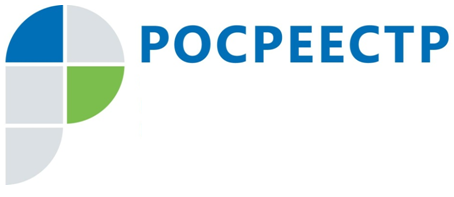 #РосреестрБеспилотники в работе РосреестраУправление Росреестра по Чеченской Республике использует беспилотники (БПЛА) для проведения фото- и видеосъемки земельных участков при осуществлении мероприятий по госземнадзору. Снимки, полученные в результате аэросъемки помогут выявить нарушения земельного законодательства, например, самозахваты земли. С помощью беспилотника также фиксируется нецелевое использование земель даже на труднодоступных участках.«Управление аппаратом проводится земельным инспектором через наземную станцию. В результате обработки снимков можно определить размер, форму и положение объектов недвижимости. При этом неприкосновенность частной жизни людей не нарушается, а полученная информация конфиденциальна и распространению не подлежит. При выявлении нарушений инспекторами будут приняты меры по их устранению», – сообщил заместитель руководителя Управления Росреестра по Чеченской Республике Абу Шаипов.Заместитель руководителя Управления Росреестра по Чеченской РеспубликеА.Л. Шаипов